Základní škola a Mateřská škola, Pec pod Sněžkou, okres Trutnov542 21 Pec pod Sněžkou 144IČO: 709 83 976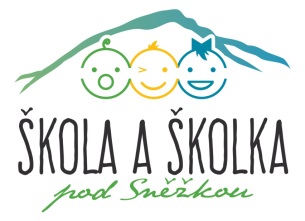 VÝROČNÍ  ZPRÁVAO  ČINNOSTI  ŠKOLYškolní rok2017 – 2018Součásti organizace:  základní škola  – tel.: 734 313 743                                     mateřská škola –  tel.: 499 629 231                                     školní jídelna   –  tel.: 499 896 289                                     školní družina    - tel:  734  314 120  					    Základní údaje o škole:Název:    Základní škola a Mateřská škola, Pec pod Sněžkou, okres TrutnovAdresa:  Pec pod Sněžkou 144                542 21 Pec pod SněžkouKontakt: tel.: 734 313 743	     e-mail: zspecps@seznam.czVedení školy: Mgr. Dita Mrázková, ředitelka příspěvkové organizaceCharakteristika školy: mateřská škola – jednotřídní s celodenním provozem, kapacita 28  dětí    základní škola – málotřídní (dvoutřídní s 1.-5. ročníkem), denní studium, kapacita 60 žáků			    školní družina – 1 oddělení, kapacita 15 žáků			    školní jídelna – kapacita 80 jídelZřizovatel: Město Pec pod SněžkouAdresa:  Pec pod Sněžkou 230	    542 21 Pec pod SněžkouKontakt: www.pecpodsnezkou.czŠkolská rada: předseda:  H. Hemelíková (zástupce zákonných zástupců)	             členové:    Mgr. B. Sochorová (zástupce zřizovatele)			       Mgr. R. Vrkoslavová (zástupce školy)Personální zabezpečení činnosti školy:Ředitelka příspěvkové organizace: Mgr. Dita MrázkováUčitelky ZŠ:  Mgr. Nela Eflerová                       Mgr. Renáta Vrkoslavová                       Zuzana KrudencováVychovatelka ŠD: Zuzana KrudencováUčitelky MŠ: Ivana Pírková                       Romana Vinšová – vedoucí učitelka                        Mgr. Renáta Vrkoslavová – logopedie, předškolní příprava Elkonin                       Renáta Báchorová – od 1. 12. 2017 pomocná síla při úklidu a péči o žáky (ÚP)Vedoucí školního stravování: Mgr. Renáta VrkoslavováKuchař/ka: Ivana Havlíková od 1. 4. 2018 Jiří VrkoslavUklízečka: Kateřina Klímová od 1. 5. 2018 Irena ŠorfováŠkolnice: Kateřina Klímová od 1. 5. 2018 částečně Irena Šorfová a částečně Jiří VrkoslavŠkolní rok 2017/2018 v mateřské škole:     Mateřská škola v Peci pod Sněžkou je školou jednotřídní, s celodenním provozem. Ve školním roce 2017/2018 ji navštěvovalo celkem 28 dětí ve věku 3 – 6 let, z toho bylo 12 předškoláků. Z nich bylo 10 dětí přijato  od září 2017 k základnímu vzdělávání. Dvě děti se odstěhovaly a k zápisu do ZŠ šly na jiných školách.     Výchovně vzdělávací práce v průběhu školního roku probíhala prvním rokem podle Školního vzdělávacího programu „Náš krásný svět kolem nás se skřítky budeme poznávat,“ který je rozpracován pro období od 1. 9. 2015. Realizace ŠVP se uskutečňovala v rámci třídního vzdělávacího programu a vycházela z aktuální analýzy třídy, ze znalostí dětí a evaluace předcházejícího výchovně vzdělávacího působení procesu. Vzdělávací obsah ŠVP je tak uspořádán do šesti integrovaných bloků, které se dělí na několik tematických celků. Tyto celky byly dále rozpracovány do týdenních plánů MŠ, ve kterých jsme byly plněny dílčí výstupy (poznatky, dovednosti, chování ve skupině, …). Během dosahování těchto výstupů paní učitelky přihlížely k věkovým a individuálním zvláštnostem dětí. Časový rozsah a uspořádání jednotlivých témat se odvíjelo od ročních období, oslav, svátků, aktuálních událostí v okolí atd.      Do každodenního výchovně vzdělávacího procesu byla pravidelně zařazována ranní pohybová výchova v tělocvičně školy, logopedické chvilky, které vedly ke zdokonalení vyjadřovacích dovedností dětí a k rozvoji jejich slovní zásoby. Všechny výchovně vzdělávací aktivity byly dětem podávány hravou formou, při jednotlivých činnostech byly uplatňovány metody a formy práce odpovídající věkovým a individuálním zvláštnostem dětí.     Během roku byla předškolním dětem nabídnuta výuka metodou Elkonin a Hypo.Akce uskutečněné během školního roku:Zahájení nového školního roku, přivítání nových dětíDen otevřených dveří v ZŠ a MŠ, agentura VosaPlavecký výcvik pro děti 5-6leté - plavecký bazén TrutnovExkurze, osvěta u zubní hygieny – TrutnovDílničky pro děti- Dům pod  Jasanem, spolupráceBeseda s L. Krpálkem-judo, ukázka v ZŠDlabání dýní - ZOO Dvůr Králové n/LVýtvarná dílna - vánoční tvořeníLoutkové divadlo Kozlík- vystoupení v MŠPečení vánočního cukrovíNávštěva čerta a Mikuláše, mikulášská nadílka-spolupráce se ZŠPřišel k nám Ježíšek – vánoční atmosféraVánoční jarmark pro rodiče a veřejnost – vánoční tvoření a zpěv koled u stromečkuProjekt „Celé Česko čte dětem“- v průběhu celého šk. rokuSpolupráce se ZŠ – předvánoční vystoupení žáků ZŠ ve školceVýlet Advent v perníkové chaloupce- PardubiceDivadelní představení v průběhu roku (ve škole)Bruslení předškolákůNávštěva budoucích prvňáčků v 1. třídě ZŠ, zapojení do výukyMasopustní karnevalDivadelní představení – v průběhu celého školního roku (UFFO Trutnov)Velikonoční tvoření v Trutnově, Dům pod JasanemVýlet do Muchomůrky-farmapark Svoboda n/ÚBesídka ke dni matek, pásmo pro maminky a rodinné příslušníkyPěší výlet – Jelení loukyDivadelní představení – kino Vesmír TrutnovNávštěva knihovny, beseda - TrutnovVýlet do ZOO - Dvůr Králové n/LDopoledne s hasiči, ukázka techniky, aut a vybavení s přednáškouDětský den – hry, soutěže, šipkovaná -spolupráce se ZŠVýlet na zámek do Dětenic, hraná pohádka s prohlídkouSlavnostní rozloučení s předškoláky v MŠSpolupráce s rodiči     O činnosti školy byli rodiče průběžně informováni od p. učitelek nebo na nástěnkách školy a webových stránkách. Rodiče se o dění v MŠ zajímali, účastnili se třídních schůzek, společných akcí, někteří pomáhali při jejich organizaci. Fotografie z některých akcí byly umístěny na webové stránky školy, aby se rodiče měli možnost podívat na své děti při různých aktivitách.     Učitelky po celý rok úzce spolupracovaly s rodiči v oblasti výchovného i vzdělávacího působení na děti. S případnými dotazy nebo připomínkami se dle potřeby mohli rodiče na obě učitelky MŠ kdykoliv obrátit.Další vzdělávání pedagogických pracovníkůPaní učitelky se v průběhu roku zúčastnily následujících seminářů:P. uč. R. Vinšová:Řešení aktuálních problémů  řízení MŠMetodika výuky angličtiny pro předškolní a mladší školní dětiNáhledy výuky v mateřské škole Dvůr Králové n/L p. uč. I. Pírková:Náhledy výuky v mateřské škole Dvůr Králové n/L Sebevzdělávání v průběhu celého školního rokuPřijímání dětí do MŠ pro školní rok 2018/2019:     Zápis dětí na školní rok  2018/19  se uskutečnil dne 5. 04. 2018. K zápisu se dostavilo celkem 13 dětí. Dvanácti žádostem bylo vyhověno a děti byly přijaté, 1 dítě dostalo doklad školní docházky.      Nový školní rok zahájilo 32 dětí.Školní rok 2017/2018 v základní školeÚdaje o vzdělávání žáků:     Školní rok 2017/2018 v naší škole zahájilo celkem 27 žáků. Do prvního ročníku nastoupilo 5 žáků, druhý ročník zahájilo 6 žáků, třetí ročník 6 žáků, čtvrtý ročník 6 žáků a do pátého ročníku postoupili 4 žáci. V průběhu roku z naší školy přestoupila žákyně 3. ročníku do jiné školy. Školní rok ukončilo 26 žáků.     Jednotlivé ročníky byly sloučeny do tříd následovně: I. třída – 1. a 2. ročník, II. třída – 3., 4. a 5. ročník.  Ve všech ročnících se vyučovalo podle Školního vzdělávacího programu pro základní vzdělávání. Výuka byla zaměřena na získávání znalostí a dovedností v souladu s platnými vzdělávacími programy, vedla žáky k pocitu sounáležitosti s místem jejich bydliště, k občanské zodpovědnosti, k utváření vzájemných vztahů a ke zdravému životnímu stylu. Žákům byly předkládány takové činnosti, aby mohly získávat nové poznatky převážně praktickou činností.  Každodenní vyučování začínalo seznámením žáků s programem a cíli dne, vhodnou motivací, končilo zhodnocením výsledků práce. Během dne byly podle potřeby zařazovány chvíle oddechu a TV chvilky (zejména u mladších žáků).     Hodnocení žáků vycházelo z  pojetí žáka, jeho sebepoznání a sebehodnocení. Žáci byli hodnoceni podle pravidel platných pro hodnocení a klasifikaci žáků (v souladu se Školním a Organizačním řádem  naší školy, a dle dalších závazných právních předpisů), 23 žáků na konci školního roku prospělo s vyznamenáním, 3 žáci prospěli. Pátý ročník ukončili 4 žáci, kteří do 6. ročníku přestoupili na plně organizované školy.Prevence sociálně patologických jevů:     Škola každoročně vypracovává svůj Minimální preventivní program, který vychází z aktuální situace ve škole. V tomto programu jsou stanoveny cíle, postupy a pravidla pro oblast prevence sociálně patologických jevů. Zároveň se zde hodnotí situace týkající se prevence na naší škole za uplynulý školní rok. Součástí programu je výchova ke zdravému životnímu stylu, aktivní ochraně zdraví včetně zásad první pomoci. Obsah programu se zčásti naplňuje ve výuce, zčásti formou jednorázových aktivit nebo projektů.   Hned v říjnu  naší škol navštívil  pan  Toman  s programem zaměřeným na etickou výchovu a prevenci rizikového chování.V rámci projektu Celé Česko čte dětem navštívil naší školu pan policista Akštejn, který s dětmi probral nástrahy komunikace s cizími lidmi a drogovou závislost.V průběhu celého školního roku škola spolupracovala s různými institucemi jako Horská služba, Hasiči, Hradní stráž a další. Při těchto setkáních si děti vyzkoušeli různé krizové situace a dozvěděli spoustu zajímavých věcí.  Příklady těchto aktivit:Sportovní oddíly (lyžařský, tenis)Mimoškolní aktivity (školní výlety, exkurze, vycházky)Spolupráce s KRNAP (přednášky, exkurze, pomoc krkonošské přírodě, …)Celé Česko čte dětem (důležité profese)PPP TrutnovV případě potřeby škola spolupracuje s pedagogicko-psychologickou poradnou v Trutnově.Spolupráce s rodiči     Pro rodiče byly v průběhu roku organizovány informační  a konzultační schůzky o prospěchu a chování žáků a další schůzky potřebné k projednání některých informací. V případě potřeby probíhaly i individuální konzultace s učitelkami školy každé pondělí od 14:00 do 15:00 hod.. Zákonní zástupci se zúčastnili slavnostního zahájení školního roku  s agenturou Vosa, pomáhali s dlabáním dýní při podzimních oslavách Halloweenu, byli pozváni na vánoční jarmark a na jarní besídku. Akce školy během školního roku:     V průběhu roku byly pro žáky organizovány různé tématicky zaměřené akce, některé jednorázové, jiné dlouhodobější, formou projektu (např. období advent, Vánoce, Místo kde žijeme, Velikonoce, Den Země). Přehled těchto akcí:Plavecká výuka žáků organizovaná Plaveckou školou v TrutnověŠkola bruslení TrutnovDivadelní a hudební představení v průběhu roku (v budově školy)Preventivně výchovné programy ve škole Ukázka hadů a plazůHalloweena a DušičkyRozsvícení vánočního stromu ve Velké Úpě (vánoční básničky, zpívání koled)Mikulášská nadílkaVánoční vystoupení pro děti v MŠVánoční besídka v Domově důchodcůLyžařský výcvik v Malé ÚpěŠkola v přírodě na Richtrových boudáchZápis do 1. třídy + den otevřených dveříDen Země (úklid okolí školy)Přednášky s přírodovědnou tématikou (pracovník KRNAP Vrchlabí)Přírodovědné a vlastivědné výlety po okolíŠkolní výlet do Baldova světa v Mladých BukáchŠkolní výlet na sportovní odpoledne v HavlovicíchDětský den – hry a soutěžeTuristické výlety, hry v příroděSlavnostní ukončení školního rokuŠkolní družina     Školní družina má jedno oddělení, ve školním roce 2017/2018 v ní bylo k pravidelné docházce nahlášeno 15 žáků, nepravidelně sem docházeli 2 žáci. Činnost družiny probíhala podle celoročního plánu práce vypracovaného vychovatelkou ŠD a rozpracovaného na jednotlivá témata zaměřená především na volnočasové aktivity dle zájmu žáků. Jednalo se zejména o výtvarné a pohybové činnosti, hry, přírodovědné vycházky do okolí, atd. Výchovně vzdělávací činnost družiny probíhá v souladu se Školním vzdělávacím programem školní družiny.Zájmová činnost     Žáci měli v průběhu roku možnost v naší škole navštěvovat kroužky organizované školou: kroužek anglického jazyka, kroužek fléten nebo mimoškolní akce.Další vzdělávání pedagogických pracovníků     V průběhu školního roku se pedagogické pracovnice zúčastnily těchto vzdělávacích programů:M. Brádlová:Účetní a provozní písemnosti ve školstvíKurz anglického jazyka pro mírně pokročilé (A1/A2)Zápis k povinné školní docházce:     Zápis k povinné školní docházce pro školní rok 2016/2017 proběhl na naší škole dne 4. 2. 2016. K zápisu se dostavilo celkem 5 budoucích prvňáčků, všichni byli k povinné školní docházce přijati.Kontrolní činnost:     V září 2017 proběhla v naší škole kontrola Krajské hygienické stanice. Kontrolou byly shledány pouze drobné nedostatky, které byly v průběhu roku odstraněny.     V březnu 2016 byla v naší organizaci provedena pravidelná veřejnosprávní kontrola týkající se vedení účetnictví organizace a jejího hospodaření za rok 2015. V kontrolovaných oblastech nebyly zjištěny závažné nedostatky, účetnictví PO je vedeno přehledně, průkazným způsobem a správně.      V průběhu roku docházelo k pravidelným revizním prohlídkám jednotlivých částí a zařízení školy dle předepsaného časového plánu jednotlivých prohlídek. Nebyly shledány závažné nedostatky.Školská rada     Školská rada při ZŠ a MŠ v Peci pod Sněžkou je složena ze tří členů: pedagogické pracovníky zastupovala v minulém školním roce Mgr. Renáta Vrkoslavová, zákonné zástupce paní Hana Hemelíková a zřizovatele paní B. Sochorová. Členky školské rady se sešly během školního roku ke svým jednáním jednou, aby projednaly a schválily předepsané dokumenty školy.Sponzoři, sponzorské dary, dotace     V uplynulém školním roce naše škola neobdržela žádný finanční dar. Někteří zákonní zástupci dětí a žáků školy se během školního roku podíleli na materiálním vybavení školy (např. výtvarný materiál, hry a dětské časopisy do mateřské školy a školní družiny) nebo dětem a žákům poskytli občerstvení při akcích školy (např. vánoční besídky). Všem rodičům, kteří se na těchto aktivitách podíleli, děkujeme.Školní rok 2016/2017Zahájení nového školního roku v MŠ, ZŠ     Dne 1. září proběhlo v naší škole slavnostní zahájení nového školního roku. Do mateřské školy nastoupilo 24 dětí, do základní školy 32 žáků. Do prvního ročníku nastoupilo 10 prvňáčků, do 2. ročníku postoupilo 7 žáků, do 3. ročníku 5 žáků, do 4. ročníku 7 žáků a do 5. ročníku 3 žáci. Žáci jsou rozděleni do 2 tříd, v I. třídě jsou spojeni žáci 1. a 4. ročníku (tř. učitelka Mgr. B. Vrábelová), ve II. třídě 2., 3. a 5. ročníku (tř. učitelka M. Brádlová). Ve 2. ročníku působí asistentka pedagoga, která se na základě doporučení SPC Trutnov individuálně věnuje žákovi se zdravotním postižením.     Ve všech ročnících se vyučuje podle Školního vzdělávacího programu pro základní vzdělávání.Družina a zájmová činnost     Do školní družiny docházejí především žáci . ročníku. Vychovatelkou je paní Zuzana Krudencová. Školní družina slouží zejména k zájmové činnosti dětí (výtvarné, sportovní, ad.), nabízí i odpočinkové a relaxační aktivity. V provozu je od 11.50 do 16 hodin. V Peci pod Sněžkou, dne   28. 9. 2018														  ředitelka školy                                                                                                                   Mgr. Dita MrázkováVe Školské radě projednáno 24. 10. 2018